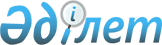 О внесении изменений в решение Шалкарского районного маслихата от 27 мая 2014 года № 161 "Об установлении повышенных на двадцать пять процентов окладов и тарифных ставок специалистам в области здравоохранения, социального обеспечения, образования, культуры, спорта и ветеринарии, являющихся гражданскими служащими и работающим в сельской местности по Шалкарскому району"
					
			Утративший силу
			
			
		
					Решение маслихата Шалкарского района Актюбинской области от 17 февраля 2017 года № 86. Зарегистрировано Департаментом юстиции Актюбинской области 7 марта 2017 года № 5300. Утратило силу решением Шалкарского районного маслихата Актюбинской области от 6 мая 2019 года № 338
      Сноска. Утратило силу решением Шалкарского районного маслихата Актюбинской области от 06.05.2019 № 338 (вводится в действие по истечении десяти календарных дней после его первого официального опубликования).
      В соответствии со статьей 6 Закона Республики Казахстан от 23 января 2001 года "О местном государственном управлении и самоуправлении в Республике Казахстан", статьей 139 Трудового Кодекса Республики Казахстан от 23 ноября 2015 года и статьей 18 Закона Республики Казахстан от 8 июля 2005 года "О государственном регулировании развития агропромышленного комплекса и сельских территорий", Шалкарский районный маслихат РЕШИЛ:
      1. Внести в решение Шалкарского районного маслихата от 27 мая 2014 года № 161 "Об установлении повышенных на двадцать пять процентов окладов и тарифных ставок специалистам в области здравоохранения, социального обеспечения, образования, культуры, спорта и ветеринарии, являющихся гражданскими служащими в работающим в сельской местности по Шалкарскому району" (зарегистрированное в Реестре государственной регистрации нормативных правовых актов за № 3924, опубликованное 19 июня 2014 года в газете "Шалқар") следующие изменения:
      в заголовке и тексте указанного решения на казахском языке слова "ставкаларды", "ставкаларымен", "ставкалар" соответственно заменить словами "мөлшерлемелерді", "мөлшерлемелерімен", "мөлшерлемелер".
      2. Настоящее решение вводится в действие по истечении десяти календарных дней после дня его первого официального опубликования.
					© 2012. РГП на ПХВ «Институт законодательства и правовой информации Республики Казахстан» Министерства юстиции Республики Казахстан
				
      Председатель сессии 
Шалкарского районного маслихата, 
Секретарь 
Шалкарского районного маслихата 

С. Бигеев
